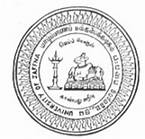 
UNIVERSITY OF JAFFNA, SRI LANKAFACULTY OF ALLIED HEALTH SCIENCESTemporary DemonstratorinNursing and Medical Laboratory SciencesWalk –in Interview for the post of Temporary Demonstrator in Nursing and Medical Laboratory Sciences will be held on the following dates :Qualifications:-A Degree in the relevant subject.Note- Candidates who are awaiting for the results of the final examinations can also attend the interview. SALARY  SCALE –Rs.40,920/=p.m (fixed)In addition to the above salary, the allowances approved by University Grants Commission will also be paid.Candidates are requested to appear with relevant certificates, National Identity Card and self-prepared  applications.Registrar,University of Jaffna.16.11.2021DepartmentDateTimeVenueNursing22.11.202109.00 amBoard Room of the Facultyof Medicine, University of Jaffna.Medical Laboratory Sciences30.11.202109.00 amBoard Room of the Facultyof Medicine, University of Jaffna.